		  VORANFRAGE	  DEFINITIVES GESUCH gemäss § 10 VWBAFÜR EINE WASSERRECHTLICHE NUTZUNGSBEWILLIGUNG ODER KONZESSION NACH §§ 53oder 54 GWBAfüreine vorübergehende Grundwasserabsenkung und einen dauerndenEinbau unter den mittleren Grundwasserspiegel (MGW)ALLGEMEINE ANGABENSTANDORT- UND PROJEKTANGABENBAUGRUBENANGABENGEOLOGISCHE ANGABENHYDROGEOLOGISCHE ANGABENAUSWIRKUNGEN FERTIGBAUPLANGENEHMIGUNGS-, bzw. BAUBEWILLIGUNGSVERFAHRENDARLEGUNG DER INTERESSEN DER BAUHERRSCHAFTAN DER VERRINGERUNG DER DURCHFLUSSKAPAZITÄT UND AN DER BEANSPRUCHUNG DES SPEICHERVOLUMENS UNTERHALB DES MGWDARLEGUNG DER OPTIMIERUNGSMASSNAHMEN (MINIMIERUNG DES EINBAUS)ZWINGENDE BEILAGEN (ALLE IM DOPPEL GEMÄSS § 5 ABS. 1 KBV)  Übersichtsplan  Situationsplan Massstab  1:   ................  Grundriss Untergeschoss Massstab  1:   ................  Pfahlplan Massstab  1:   ................  Querschnitt mit Baugrund, Einbaukoten und Grundwasserspiegel (HGW, MGW, TGW)  Kopie Plangenehmigung, bzw. Baubewilligung (falls vorhanden)  Geologisches GutachtenZusätzliche Beilagen-   ...................................................................................................................................................................-   ...................................................................................................................................................................-   ...................................................................................................................................................................-   ...................................................................................................................................................................-   ...................................................................................................................................................................Ort, Datum:				................................................................................................Firma GesuchverfasserIn:		................................................................................................Name/Vorname:				................................................................................................Unterschrift:				................................................................................................WEITERE ANMERKUNGEN:Beginn und Ende der Wasserhaltung sowie die Pumpleistung sind dem AfU jeweils nach Abschluss der Grundwasserabsenkung in Form von Pumpprotokollen zuzustellen. Beim Ausbleiben der Pumpprotokolle verrechnet das AfU nachträglich die maximal bewilligte Pumpleistung während der ganzen Pumpdauer gemäss Gesucheingabe.Die Bauherrschaft hat ihre Interessen an der Verringerung der Durchflusskapazität unterhalb des MGW sowie an durchgeführten Optimierungsmassnahmen zwecks Minimierung des Einbaus auf Seite 4 dieses Formulars darzulegen, damit das AfU die Interessensabwägung im Sinne des Bundesgerichtsentscheides BGE 1C_460/2020 vom 30.03.2021 durchführen kann.ABKÜRZUNGENHGW	höchster GrundwasserspiegelMGW	mittlerer GrundwasserspiegelTGW 	tiefster GrundwasserspiegelAfU		Amt für UmweltGW		GrundwasserGWBA	Gesetz über Wasser, Boden und Abfall (BGS; 712.15)GT		Kantonaler Gebührentarif (BGS; 615.11)KBV		Kantonale Bauverordnung (BGS; 711.61)VWBA	Verordnung über Wasser, Boden und Abfall (BGS; 712.16)UVP		UmweltverträglichkeitsprüfungDas Gesuch ist einzureichen an (gemäss § 10 VWBA):Ist für die bewilligungs- oder konzessionspflichtige Nutzung des Grundwassers gleichzeitig eine Baubewilligung erforderlich, ist das Gesuch im Sinne der Verfahrenskoordination an die zuständige Baubehörde zu richten. Die Baubehörde leitet das Gesuch dem Amt für Umwelt zur Bearbeitung und zum Entscheid zu. In den übrigen Fällen ist das Gesuch direkt dem Amt für Umwelt einzureichen.ANMERKUNG GEBÜHRENVERRECHNUNG:1)  nach § 102 Abs. 1 Gebührentarif (GT)	a) Bewilligungsgebühren:
- Minimal 	Fr. 	100.--
- Maximal 	Fr. 	15'000.--	b) Abnahme und Kontrolle (z.B. Hinterfüllung):
- Minimal	Fr.	300.--	- Maximal	Fr. 	3‘000.--	Ausschreibungsgebühren (bei öffentlicher Auflage):	- ca.	Fr.	800.-- - 1’000.--2)  nach § 105 Abs. 1 Gebührentarif (GT)	i) Wasserrechtszins (gebührenfrei bei
Wiederversickerung):	- Fr. 10.-- pro Minutenliter effekt. Pumpenleistung/Jahr	- Minimal	Fr.	400.-- 3)  nach § 105 Abs. 2 Gebührentarif (GT)	g) Nutzungsgebühr für beanspruchtes Grundwasser
Durchflussvolumen:	- oberhalb MGW: nicht bewilligungspflichtig, gebührenfrei 	- unterhalb MGW: 	Fr.	             1.-- - 10.--/m3 	- Minimal:	Fr.	200.--vom AfU auszufüllen:Vorhaben:Geschäfts-Nr. AfU:BauGK-Nr. AfU:Genaue Adresse, E-MailTel. Nr. / Mobile Nr.GesuchsverfasserIn:Tel.-Nr.Mobile-Nr.BauherrIn:Tel.-Nr.(BewilligungsempfängerIn)Mobile-Nr.LandeigentümerIn:(falls nicht identisch mit Bauherrschaft)Tel.-Nr.LandeigentümerIn:(falls nicht identisch mit Bauherrschaft)Mobile-Nr.ArchitektIn:Tel.-Nr.Mobile-Nr.GeologeIn:Tel.-Nr.Mobile-Nr.IngenieurIn:Tel.-Nr.(optional)Mobile-Nr.UnternehmerIn:Tel.-Nr.(optional)Mobile-Nr.Andere:Tel.-Nr.Mobile-Nr.Projekt-Standort:PLZ, Gemeinde:Strasse, Nr.:Grundbuch Nr(n).:Landeskoordinaten:Streckenabschnitt (bei Leitungen, Tunnel, etc.):Flurnamen:Projekt-Art:   Regenklärbecken  EFH     Anzahl:  Industriegebäude   Kanalisation  MFH    Anzahl:  Lagerhalle       Streckenabschnitt:  Mehrzweckhalle     Lagerungsgut:       ...................................  Gewerbezentrum.....................................       Länge:  BürogebäudeAnderes:       ...................................  Einstellhalle  ................................       Los Nrn.:  Schulhaus  ................................       ...................................  .................................Sohle:generelle Fundationskote:......................    (m ü. M.)......................    (m ü. M.)  Vertiefungen unter Fundationskote:Art (Liftschacht, Pfähle etc.):bei Pfählen; Pfahlart:Art (Liftschacht, Pfähle etc.):bei Pfählen; Pfahlart:............................................................................................Anzahl:Anzahl:..............................................tiefste Einbaukote(n):tiefste Einbaukote(n):............................ (m ü. M.)Sicherung:  frei geböschtNeig. Winkel:..............................................................................  SpundwandEinbindetiefe:...................................... (m ü. M.)...................................... (m ü. M.)  andere: .......................Einbindetiefe:...................................... (m ü. M.)...................................... (m ü. M.)Bodenprofil, Bohrprofil:Untersuchungsmethode:Anzahl:  Sondierbohrung(en)...............  Baggerschlitze...............  Rammsondierungen...............  GW-Spiegelmessungen...............  Piezometerrohre...............  Andere:...............     .................................................Gewässerschutzbereich:Gewässerschutzbereich:  Zone S (Teilzone  SI,  SII,  SIII)  Zone S (Teilzone  SI,  SII,  SIII)  Zone S (Teilzone  SI,  SII,  SIII)  Zone S (Teilzone  SI,  SII,  SIII)  Zone S (Teilzone  SI,  SII,  SIII)  Zone S (Teilzone  SI,  SII,  SIII)  Zone S (Teilzone  SI,  SII,  SIII)  Zone S (Teilzone  SI,  SII,  SIII)  Zone S (Teilzone  SI,  SII,  SIII)  Zone S (Teilzone  SI,  SII,  SIII)  Zone S (Teilzone  SI,  SII,  SIII)   Grundwasserschutzareal   Grundwasserschutzareal   Grundwasserschutzareal   Grundwasserschutzareal   Grundwasserschutzareal   Grundwasserschutzareal  Bereich AU  Bereich AU  Bereich AU  Bereich AU  Bereich AU  Bereich AU  Bereich AU  Bereich AU  Bereich AU  Bereich AU  Bereich AU  Bereich Ao  Bereich Ao  Bereich Ao  Bereich Ao  Übrige Gebiete  Übrige GebieteGrundwasserspiegel:Grundwasserspiegel:HGW:   .....................	m ü. M.MGW:  .....................	m ü. M.TGW:   .....................	m ü. M.HGW:   .....................	m ü. M.MGW:  .....................	m ü. M.TGW:   .....................	m ü. M.HGW:   .....................	m ü. M.MGW:  .....................	m ü. M.TGW:   .....................	m ü. M.HGW:   .....................	m ü. M.MGW:  .....................	m ü. M.TGW:   .....................	m ü. M.HGW:   .....................	m ü. M.MGW:  .....................	m ü. M.TGW:   .....................	m ü. M.HGW:   .....................	m ü. M.MGW:  .....................	m ü. M.TGW:   .....................	m ü. M.HGW:   .....................	m ü. M.MGW:  .....................	m ü. M.TGW:   .....................	m ü. M.HGW:   .....................	m ü. M.MGW:  .....................	m ü. M.TGW:   .....................	m ü. M.HGW:   .....................	m ü. M.MGW:  .....................	m ü. M.TGW:   .....................	m ü. M.HGW:   .....................	m ü. M.MGW:  .....................	m ü. M.TGW:   .....................	m ü. M.HGW:   .....................	m ü. M.MGW:  .....................	m ü. M.TGW:   .....................	m ü. M.Benachbarte öffentliche Trinkwasseranlagen:  ..............................................    Distanz:  ............... mBenachbarte öffentliche Trinkwasseranlagen:  ..............................................    Distanz:  ............... mBenachbarte öffentliche Trinkwasseranlagen:  ..............................................    Distanz:  ............... mBenachbarte öffentliche Trinkwasseranlagen:  ..............................................    Distanz:  ............... mBenachbarte öffentliche Trinkwasseranlagen:  ..............................................    Distanz:  ............... mBenachbarte öffentliche Trinkwasseranlagen:  ..............................................    Distanz:  ............... mBenachbarte öffentliche Trinkwasseranlagen:  ..............................................    Distanz:  ............... mBenachbarte öffentliche Trinkwasseranlagen:  ..............................................    Distanz:  ............... mBenachbarte öffentliche Trinkwasseranlagen:  ..............................................    Distanz:  ............... mBenachbarte öffentliche Trinkwasseranlagen:  ..............................................    Distanz:  ............... mBenachbarte öffentliche Trinkwasseranlagen:  ..............................................    Distanz:  ............... mBenachbarte öffentliche Trinkwasseranlagen:  ..............................................    Distanz:  ............... mBenachbarte öffentliche Trinkwasseranlagen:  ..............................................    Distanz:  ............... mBenachbarte öffentliche Trinkwasseranlagen:  ..............................................    Distanz:  ............... mBenachbarte öffentliche Trinkwasseranlagen:  ..............................................    Distanz:  ............... mBenachbarte öffentliche Trinkwasseranlagen:  ..............................................    Distanz:  ............... mBenachbarte öffentliche Trinkwasseranlagen:  ..............................................    Distanz:  ............... mBenachbarte öffentliche Trinkwasseranlagen:  ..............................................    Distanz:  ............... mBenachbarte öffentliche Trinkwasseranlagen:  ..............................................    Distanz:  ............... m  Oberstrom des Projektes          Unterstrom des Projektes          seitlich  Oberstrom des Projektes          Unterstrom des Projektes          seitlich  Oberstrom des Projektes          Unterstrom des Projektes          seitlich  Oberstrom des Projektes          Unterstrom des Projektes          seitlich  Oberstrom des Projektes          Unterstrom des Projektes          seitlich  Oberstrom des Projektes          Unterstrom des Projektes          seitlich  Oberstrom des Projektes          Unterstrom des Projektes          seitlich  Oberstrom des Projektes          Unterstrom des Projektes          seitlich  Oberstrom des Projektes          Unterstrom des Projektes          seitlich  Oberstrom des Projektes          Unterstrom des Projektes          seitlich  Oberstrom des Projektes          Unterstrom des Projektes          seitlich  Oberstrom des Projektes          Unterstrom des Projektes          seitlich  Oberstrom des Projektes          Unterstrom des Projektes          seitlich  Oberstrom des Projektes          Unterstrom des Projektes          seitlich  Oberstrom des Projektes          Unterstrom des Projektes          seitlich  Oberstrom des Projektes          Unterstrom des Projektes          seitlich  Oberstrom des Projektes          Unterstrom des Projektes          seitlich  Oberstrom des Projektes          Unterstrom des Projektes          seitlich  Oberstrom des Projektes          Unterstrom des Projektes          seitlichWASSERHALTUNGWASSERHALTUNGWASSERHALTUNGWASSERHALTUNGWASSERHALTUNGWASSERHALTUNGWASSERHALTUNGWASSERHALTUNGWASSERHALTUNGWASSERHALTUNGWASSERHALTUNGWASSERHALTUNGWASSERHALTUNGWASSERHALTUNGWASSERHALTUNGWASSERHALTUNGWASSERHALTUNGWASSERHALTUNGWASSERHALTUNGWasserhaltungsanlage:   Pumpensumpf   Pumpensumpf   Pumpensumpf   Pumpensumpf Filterbrunnen Filterbrunnen Filterbrunnen Filterbrunnen Filterbrunnen Wellpoint Wellpoint Wellpoint Wellpoint Wellpoint Wellpoint andere:     keine: andere:     keine:                          Anzahl:                          Anzahl:                          Anzahl:  .........  .........    .........    .........    .........            .........            .........            .........            .........            .........            .........            .........          .........	      .........          .........	      .........          .........	      .........Ableitung des Pumpwassers:Ableitung des Pumpwassers:Ableitung des Pumpwassers:Ableitung des Pumpwassers:  Kanalisation (Bewilligung der Gemeinde vorhanden:   ja,   nein)  Oberflächengewässer    (Name:  ..........................................................)  Wiederversickerung       (Ort/Parzelle:  ................................................)  Kanalisation (Bewilligung der Gemeinde vorhanden:   ja,   nein)  Oberflächengewässer    (Name:  ..........................................................)  Wiederversickerung       (Ort/Parzelle:  ................................................)  Kanalisation (Bewilligung der Gemeinde vorhanden:   ja,   nein)  Oberflächengewässer    (Name:  ..........................................................)  Wiederversickerung       (Ort/Parzelle:  ................................................)  Kanalisation (Bewilligung der Gemeinde vorhanden:   ja,   nein)  Oberflächengewässer    (Name:  ..........................................................)  Wiederversickerung       (Ort/Parzelle:  ................................................)  Kanalisation (Bewilligung der Gemeinde vorhanden:   ja,   nein)  Oberflächengewässer    (Name:  ..........................................................)  Wiederversickerung       (Ort/Parzelle:  ................................................)  Kanalisation (Bewilligung der Gemeinde vorhanden:   ja,   nein)  Oberflächengewässer    (Name:  ..........................................................)  Wiederversickerung       (Ort/Parzelle:  ................................................)  Kanalisation (Bewilligung der Gemeinde vorhanden:   ja,   nein)  Oberflächengewässer    (Name:  ..........................................................)  Wiederversickerung       (Ort/Parzelle:  ................................................)  Kanalisation (Bewilligung der Gemeinde vorhanden:   ja,   nein)  Oberflächengewässer    (Name:  ..........................................................)  Wiederversickerung       (Ort/Parzelle:  ................................................)  Kanalisation (Bewilligung der Gemeinde vorhanden:   ja,   nein)  Oberflächengewässer    (Name:  ..........................................................)  Wiederversickerung       (Ort/Parzelle:  ................................................)  Kanalisation (Bewilligung der Gemeinde vorhanden:   ja,   nein)  Oberflächengewässer    (Name:  ..........................................................)  Wiederversickerung       (Ort/Parzelle:  ................................................)  Kanalisation (Bewilligung der Gemeinde vorhanden:   ja,   nein)  Oberflächengewässer    (Name:  ..........................................................)  Wiederversickerung       (Ort/Parzelle:  ................................................)  Kanalisation (Bewilligung der Gemeinde vorhanden:   ja,   nein)  Oberflächengewässer    (Name:  ..........................................................)  Wiederversickerung       (Ort/Parzelle:  ................................................)  Kanalisation (Bewilligung der Gemeinde vorhanden:   ja,   nein)  Oberflächengewässer    (Name:  ..........................................................)  Wiederversickerung       (Ort/Parzelle:  ................................................)  Kanalisation (Bewilligung der Gemeinde vorhanden:   ja,   nein)  Oberflächengewässer    (Name:  ..........................................................)  Wiederversickerung       (Ort/Parzelle:  ................................................)Art der Versickerungsanlage:  ................................................Zustimmung der Landeigentümer: Bewilligung Amt für Umwelt vorhanden: Art der Versickerungsanlage:  ................................................Zustimmung der Landeigentümer: Bewilligung Amt für Umwelt vorhanden: Art der Versickerungsanlage:  ................................................Zustimmung der Landeigentümer: Bewilligung Amt für Umwelt vorhanden: Art der Versickerungsanlage:  ................................................Zustimmung der Landeigentümer: Bewilligung Amt für Umwelt vorhanden: Art der Versickerungsanlage:  ................................................Zustimmung der Landeigentümer: Bewilligung Amt für Umwelt vorhanden: Art der Versickerungsanlage:  ................................................Zustimmung der Landeigentümer: Bewilligung Amt für Umwelt vorhanden: Art der Versickerungsanlage:  ................................................Zustimmung der Landeigentümer: Bewilligung Amt für Umwelt vorhanden: Art der Versickerungsanlage:  ................................................Zustimmung der Landeigentümer: Bewilligung Amt für Umwelt vorhanden: Art der Versickerungsanlage:  ................................................Zustimmung der Landeigentümer: Bewilligung Amt für Umwelt vorhanden:   ja   ja  ja   ja  ja   ja  ja   ja  ja   ja  nein  nein  nein  nein  nein  nein  nein  neinHöchste Pumpleistung (bezügl. HGW):Durchschnittliche Pumpleistung:Voraussichtliche Pumpdauer:Gesamte Pumpmenge:Absenkziel unter BaugrubeAbgesenkter GW-Spiegel unmittelbar neben Baugrube (z.B. ausserhalb Spundwandkasten):Höchste Pumpleistung (bezügl. HGW):Durchschnittliche Pumpleistung:Voraussichtliche Pumpdauer:Gesamte Pumpmenge:Absenkziel unter BaugrubeAbgesenkter GW-Spiegel unmittelbar neben Baugrube (z.B. ausserhalb Spundwandkasten):Höchste Pumpleistung (bezügl. HGW):Durchschnittliche Pumpleistung:Voraussichtliche Pumpdauer:Gesamte Pumpmenge:Absenkziel unter BaugrubeAbgesenkter GW-Spiegel unmittelbar neben Baugrube (z.B. ausserhalb Spundwandkasten):Höchste Pumpleistung (bezügl. HGW):Durchschnittliche Pumpleistung:Voraussichtliche Pumpdauer:Gesamte Pumpmenge:Absenkziel unter BaugrubeAbgesenkter GW-Spiegel unmittelbar neben Baugrube (z.B. ausserhalb Spundwandkasten):Höchste Pumpleistung (bezügl. HGW):Durchschnittliche Pumpleistung:Voraussichtliche Pumpdauer:Gesamte Pumpmenge:Absenkziel unter BaugrubeAbgesenkter GW-Spiegel unmittelbar neben Baugrube (z.B. ausserhalb Spundwandkasten):Höchste Pumpleistung (bezügl. HGW):Durchschnittliche Pumpleistung:Voraussichtliche Pumpdauer:Gesamte Pumpmenge:Absenkziel unter BaugrubeAbgesenkter GW-Spiegel unmittelbar neben Baugrube (z.B. ausserhalb Spundwandkasten):........................................................ ............................ .................................................................................... ............................ .................................................................................... ............................ .................................................................................... ............................ .................................................................................... ............................ ............................l/min (Wasserrechtszins siehe Seite 5)l/minWochenm3 m ü. M.m ü. M.l/min (Wasserrechtszins siehe Seite 5)l/minWochenm3 m ü. M.m ü. M.l/min (Wasserrechtszins siehe Seite 5)l/minWochenm3 m ü. M.m ü. M.l/min (Wasserrechtszins siehe Seite 5)l/minWochenm3 m ü. M.m ü. M.l/min (Wasserrechtszins siehe Seite 5)l/minWochenm3 m ü. M.m ü. M.l/min (Wasserrechtszins siehe Seite 5)l/minWochenm3 m ü. M.m ü. M.l/min (Wasserrechtszins siehe Seite 5)l/minWochenm3 m ü. M.m ü. M.AUSWIRKUNGEN GRUNDWASSER-ABSENKUNGAUSWIRKUNGEN GRUNDWASSER-ABSENKUNGAUSWIRKUNGEN GRUNDWASSER-ABSENKUNGAUSWIRKUNGEN GRUNDWASSER-ABSENKUNGAUSWIRKUNGEN GRUNDWASSER-ABSENKUNGAUSWIRKUNGEN GRUNDWASSER-ABSENKUNGAUSWIRKUNGEN GRUNDWASSER-ABSENKUNGAUSWIRKUNGEN GRUNDWASSER-ABSENKUNGAUSWIRKUNGEN GRUNDWASSER-ABSENKUNGAUSWIRKUNGEN GRUNDWASSER-ABSENKUNGAUSWIRKUNGEN GRUNDWASSER-ABSENKUNGAUSWIRKUNGEN GRUNDWASSER-ABSENKUNGAUSWIRKUNGEN GRUNDWASSER-ABSENKUNGAUSWIRKUNGEN GRUNDWASSER-ABSENKUNGAUSWIRKUNGEN GRUNDWASSER-ABSENKUNGAUSWIRKUNGEN GRUNDWASSER-ABSENKUNGAUSWIRKUNGEN GRUNDWASSER-ABSENKUNGAUSWIRKUNGEN GRUNDWASSER-ABSENKUNGAUSWIRKUNGEN GRUNDWASSER-ABSENKUNGAUSWIRKUNGEN GRUNDWASSER-ABSENKUNGAuswirkungen auf Grundwasser / Grundwasserträger (z.B. Radius Absenktrichter):  ................... [m]Auswirkungen auf Grundwasser / Grundwasserträger (z.B. Radius Absenktrichter):  ................... [m]Auswirkungen auf Grundwasser / Grundwasserträger (z.B. Radius Absenktrichter):  ................... [m]Auswirkungen auf Grundwasser / Grundwasserträger (z.B. Radius Absenktrichter):  ................... [m]Auswirkungen auf Grundwasser / Grundwasserträger (z.B. Radius Absenktrichter):  ................... [m]Auswirkungen auf Grundwasser / Grundwasserträger (z.B. Radius Absenktrichter):  ................... [m]Auswirkungen auf Grundwasser / Grundwasserträger (z.B. Radius Absenktrichter):  ................... [m]Auswirkungen auf Grundwasser / Grundwasserträger (z.B. Radius Absenktrichter):  ................... [m]Auswirkungen auf Grundwasser / Grundwasserträger (z.B. Radius Absenktrichter):  ................... [m]Auswirkungen auf Grundwasser / Grundwasserträger (z.B. Radius Absenktrichter):  ................... [m]Auswirkungen auf Grundwasser / Grundwasserträger (z.B. Radius Absenktrichter):  ................... [m]Auswirkungen auf Grundwasser / Grundwasserträger (z.B. Radius Absenktrichter):  ................... [m]Auswirkungen auf Grundwasser / Grundwasserträger (z.B. Radius Absenktrichter):  ................... [m]Auswirkungen auf Grundwasser / Grundwasserträger (z.B. Radius Absenktrichter):  ................... [m]Auswirkungen auf Grundwasser / Grundwasserträger (z.B. Radius Absenktrichter):  ................... [m]Auswirkungen auf Grundwasser / Grundwasserträger (z.B. Radius Absenktrichter):  ................... [m]Auswirkungen auf Grundwasser / Grundwasserträger (z.B. Radius Absenktrichter):  ................... [m]Auswirkungen auf Grundwasser / Grundwasserträger (z.B. Radius Absenktrichter):  ................... [m]Auswirkungen auf Liegenschaften / Leitungen (Setzungen):  .........................................................Auswirkungen auf Liegenschaften / Leitungen (Setzungen):  .........................................................Auswirkungen auf Liegenschaften / Leitungen (Setzungen):  .........................................................Auswirkungen auf Liegenschaften / Leitungen (Setzungen):  .........................................................Auswirkungen auf Liegenschaften / Leitungen (Setzungen):  .........................................................Auswirkungen auf Liegenschaften / Leitungen (Setzungen):  .........................................................Auswirkungen auf Liegenschaften / Leitungen (Setzungen):  .........................................................Auswirkungen auf Liegenschaften / Leitungen (Setzungen):  .........................................................Auswirkungen auf Liegenschaften / Leitungen (Setzungen):  .........................................................Auswirkungen auf Liegenschaften / Leitungen (Setzungen):  .........................................................Auswirkungen auf Liegenschaften / Leitungen (Setzungen):  .........................................................Auswirkungen auf Liegenschaften / Leitungen (Setzungen):  .........................................................Auswirkungen auf Liegenschaften / Leitungen (Setzungen):  .........................................................Auswirkungen auf Liegenschaften / Leitungen (Setzungen):  .........................................................Auswirkungen auf Liegenschaften / Leitungen (Setzungen):  .........................................................Auswirkungen auf Liegenschaften / Leitungen (Setzungen):  .........................................................Auswirkungen auf Liegenschaften / Leitungen (Setzungen):  .........................................................Auswirkungen auf Liegenschaften / Leitungen (Setzungen):  .........................................................Gegenmassnahmen / Sicherung:  .......................................................................................................Gegenmassnahmen / Sicherung:  .......................................................................................................Gegenmassnahmen / Sicherung:  .......................................................................................................Gegenmassnahmen / Sicherung:  .......................................................................................................Gegenmassnahmen / Sicherung:  .......................................................................................................Gegenmassnahmen / Sicherung:  .......................................................................................................Gegenmassnahmen / Sicherung:  .......................................................................................................Gegenmassnahmen / Sicherung:  .......................................................................................................Gegenmassnahmen / Sicherung:  .......................................................................................................Gegenmassnahmen / Sicherung:  .......................................................................................................Gegenmassnahmen / Sicherung:  .......................................................................................................Gegenmassnahmen / Sicherung:  .......................................................................................................Gegenmassnahmen / Sicherung:  .......................................................................................................Gegenmassnahmen / Sicherung:  .......................................................................................................Gegenmassnahmen / Sicherung:  .......................................................................................................Gegenmassnahmen / Sicherung:  .......................................................................................................Gegenmassnahmen / Sicherung:  .......................................................................................................Gegenmassnahmen / Sicherung:  .......................................................................................................BEANSPRUCHTES GRUNDWASSER-DURCHFLUSSVOLUMENBEANSPRUCHTES GRUNDWASSER-DURCHFLUSSVOLUMENBEANSPRUCHTES GRUNDWASSER-DURCHFLUSSVOLUMENBEANSPRUCHTES GRUNDWASSER-DURCHFLUSSVOLUMENBEANSPRUCHTES GRUNDWASSER-DURCHFLUSSVOLUMENBEANSPRUCHTES GRUNDWASSER-DURCHFLUSSVOLUMENBEANSPRUCHTES GRUNDWASSER-DURCHFLUSSVOLUMENBEANSPRUCHTES GRUNDWASSER-DURCHFLUSSVOLUMENBEANSPRUCHTES GRUNDWASSER-DURCHFLUSSVOLUMENBEANSPRUCHTES GRUNDWASSER-DURCHFLUSSVOLUMENBEANSPRUCHTES GRUNDWASSER-DURCHFLUSSVOLUMENBEANSPRUCHTES GRUNDWASSER-DURCHFLUSSVOLUMENBEANSPRUCHTES GRUNDWASSER-DURCHFLUSSVOLUMENBEANSPRUCHTES GRUNDWASSER-DURCHFLUSSVOLUMENBEANSPRUCHTES GRUNDWASSER-DURCHFLUSSVOLUMENBEANSPRUCHTES GRUNDWASSER-DURCHFLUSSVOLUMENBEANSPRUCHTES GRUNDWASSER-DURCHFLUSSVOLUMENBEANSPRUCHTES GRUNDWASSER-DURCHFLUSSVOLUMENBEANSPRUCHTES GRUNDWASSER-DURCHFLUSSVOLUMENBEANSPRUCHTES GRUNDWASSER-DURCHFLUSSVOLUMENBeanspruchtes Grundwasser-Durchflussvolumen:unterhalb MGW:Beanspruchtes Grundwasser-Durchflussvolumen:unterhalb MGW:Beanspruchtes Grundwasser-Durchflussvolumen:unterhalb MGW:Beanspruchtes Grundwasser-Durchflussvolumen:unterhalb MGW:Beanspruchtes Grundwasser-Durchflussvolumen:unterhalb MGW:Beanspruchtes Grundwasser-Durchflussvolumen:unterhalb MGW:Beanspruchtes Grundwasser-Durchflussvolumen:unterhalb MGW:............................................................................................................................................m3  umbauter Raum im GW-Leiterm3   (Nutzungsgebühr siehe Seite 5)m3  umbauter Raum im GW-Leiterm3   (Nutzungsgebühr siehe Seite 5)m3  umbauter Raum im GW-Leiterm3   (Nutzungsgebühr siehe Seite 5)m3  umbauter Raum im GW-Leiterm3   (Nutzungsgebühr siehe Seite 5)m3  umbauter Raum im GW-Leiterm3   (Nutzungsgebühr siehe Seite 5)m3  umbauter Raum im GW-Leiterm3   (Nutzungsgebühr siehe Seite 5)Ausrichtung Einbau in Bezug auf Grundwasser-Strömungsrichtung: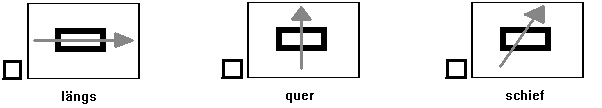 Querschnittverringerung Grundwasserleiter unterhalb MGW:  ...................... %Aufstau an der Gebäudefront:  ...................... [cm]Gegenmassnahmen (z.B. Durchflussförderung):  ...........................................................................Ausrichtung Einbau in Bezug auf Grundwasser-Strömungsrichtung:Vorhaben UVP-pflichtig:       	  ja   	  neinGestaltungsplan:                  	  ja  	  neinBaubewilligung zum Zeitpunkt des Gesuchs:	  	vorhanden	  	nicht vorhandenVoraussichtlicher Baubeginn:                                     ........../........./..........Voraussichtliche Beendigung der Bauarbeiten:        ........../........./..........  -----------------------------------------------------------------------------------------------------------------------------------------------  -----------------------------------------------------------------------------------------------------------------------------------------------  -----------------------------------------------------------------------------------------------------------------------------------------------  -----------------------------------------------------------------------------------------------------------------------------------------------  -----------------------------------------------------------------------------------------------------------------------------------------------  -----------------------------------------------------------------------------------------------------------------------------------------------  -----------------------------------------------------------------------------------------------------------------------------------------------  -----------------------------------------------------------------------------------------------------------------------------------------------  -----------------------------------------------------------------------------------------------------------------------------------------------  -----------------------------------------------------------------------------------------------------------------------------------------------  -----------------------------------------------------------------------------------------------------------------------------------------------  -----------------------------------------------------------------------------------------------------------------------------------------------  -----------------------------------------------------------------------------------------------------------------------------------------------  -----------------------------------------------------------------------------------------------------------------------------------------------  -----------------------------------------------------------------------------------------------------------------------------------------------  -----------------------------------------------------------------------------------------------------------------------------------------------  -----------------------------------------------------------------------------------------------------------------------------------------------  -----------------------------------------------------------------------------------------------------------------------------------------------  -----------------------------------------------------------------------------------------------------------------------------------------------  -----------------------------------------------------------------------------------------------------------------------------------------------